Datos del Postulante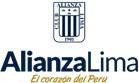 Apellidos:Nombres:Fecha de Nacimiento:DNI Numero:Dirección:Distrito:DepartamentoTLF de Casa:                         Celular                                        Celular                                        Celular               Correo electrónico padre, madre o apoderadoCorreo electrónico padre, madre o apoderadoCorreo electrónico padre, madre o apoderadoEdad desde la que compite en el fútbol:Edad desde la que compite en el fútbol:Edad desde la que compite en el fútbol:Posición en las que juega:Posición en las que juega:Posición en las que juega:Peso:Talla:Pie hábilPosición en la que destaca:Posición en la que destaca:Posición en la que destaca:FORMACIONFORMACIONFORMACIONFORMACIONFORMACIONFORMACIONClub actual de procedenciaClub actual de procedenciaClub actual de procedenciaEntrenadorEntrenadorEntrenadorClubes, Academias de formación previaClubes, Academias de formación previaClubes, Academias de formación previaEntrenadorEntrenadorAñosTorneos más destacados en los que participóTorneos más destacados en los que participóTorneos más destacados en los que participóTorneos más destacados en los que participóTorneos más destacados en los que participóTorneos más destacados en los que participóNombre de Torneo y AñoNombre de Torneo y AñoNombre de Torneo y AñoEquipó que representóEquipó que representóEtapa alcanzadaTiempo que dedica para entrenar actualmente (marcar con aspa(x) debajo del recuadro según su rpta.)Tiempo que dedica para entrenar actualmente (marcar con aspa(x) debajo del recuadro según su rpta.)Tiempo que dedica para entrenar actualmente (marcar con aspa(x) debajo del recuadro según su rpta.)Tiempo que dedica para entrenar actualmente (marcar con aspa(x) debajo del recuadro según su rpta.)Tiempo que dedica para entrenar actualmente (marcar con aspa(x) debajo del recuadro según su rpta.)Tiempo que dedica para entrenar actualmente (marcar con aspa(x) debajo del recuadro según su rpta.)1 vez x sem.2 veces x sem.3 veces x sem.4 veces x sem.5 veces x sem.6 veces x sem.ENTORNO FAMILIAR:ENTORNO FAMILIAR:ENTORNO FAMILIAR:ENTORNO FAMILIAR:ENTORNO FAMILIAR:ENTORNO FAMILIAR:Marcar con una x la opción que describe su situación actual y detalle donde sea necesario.Marcar con una x la opción que describe su situación actual y detalle donde sea necesario.Marcar con una x la opción que describe su situación actual y detalle donde sea necesario.Marcar con una x la opción que describe su situación actual y detalle donde sea necesario.Marcar con una x la opción que describe su situación actual y detalle donde sea necesario.Marcar con una x la opción que describe su situación actual y detalle donde sea necesario.Vive con Papa, Mama y HermanosVive con Papa, Mama y HermanosVive con Papa, Mama y HermanosVive con Papa, Mama, Hijo únicoVive con Papa, Mama, Hijo únicoVive con Papa, Mama, Hijo únicoMarcar (   )Marcar (   )Marcar (   )Marcar (	)Marcar (	)Marcar (	)Vive bajo la TUTELA de Papa/ de Mama (detallar situación del hogar)Vive bajo la TUTELA de Papa/ de Mama (detallar situación del hogar)Vive bajo la TUTELA de Papa/ de Mama (detallar situación del hogar)Vive solo, con otros familiares o tutores (Detallar su contexto familiar)Vive solo, con otros familiares o tutores (Detallar su contexto familiar)Vive solo, con otros familiares o tutores (Detallar su contexto familiar)Marcar (     )Marcar (     )Marcar (     )Marcar (     )Marcar (     )Marcar (     )